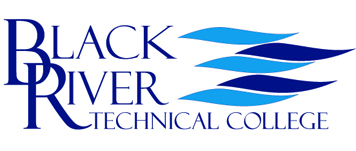 Shipping Request FormAll outbound packages are shipped via FedEx.  A pickup request and shipping label will be processed upon receipt of this request.  Please submit this request form to the Purchasing Department by 10:00 am for same day pick-up.  Otherwise, we cannot guarantee that the package will be picked up. Date: ______________________ Person Requesting Shipment:  ________________________________Department or Alternate Funding Source: __________________________________________________Method of shipment:Package Type:Weight (approximate):  __________________ lbs.          Insurance Requested ___ Yes ____ NoValue $______________ Please indicate value of item(s) being shipped. Delivery Signature Required: ____ Yes     ____ NoShipment AddressCompany:  ______________________________________ Attn: ____________________________________Address 1:  _____________________________________ Address 2:  ________________________________City ____________________________ State __________________________  Zip ________________Recipient Telephone # ________________________FedEx will not process a shipment without a phone #Signature of Requestor:  _____________________________________________Purchasing Personnel:  ______________________________________ Date:  _____________________Ground – 1 to 5 days based on distance to destination (most boxes are shipped ground)Standard Overnight – delivery by next business day in the afternoon by 4:30First Overnight – delivery first thing the next business day, by as early as 8:00 a.m. Priority Overnight – delivery the next business day, by 10:30 am or 11:00 in rural areas. BoxLetter/Packet